Supplementary MaterialsSupplementary Material 1. A map indicating 8 regions in Japan.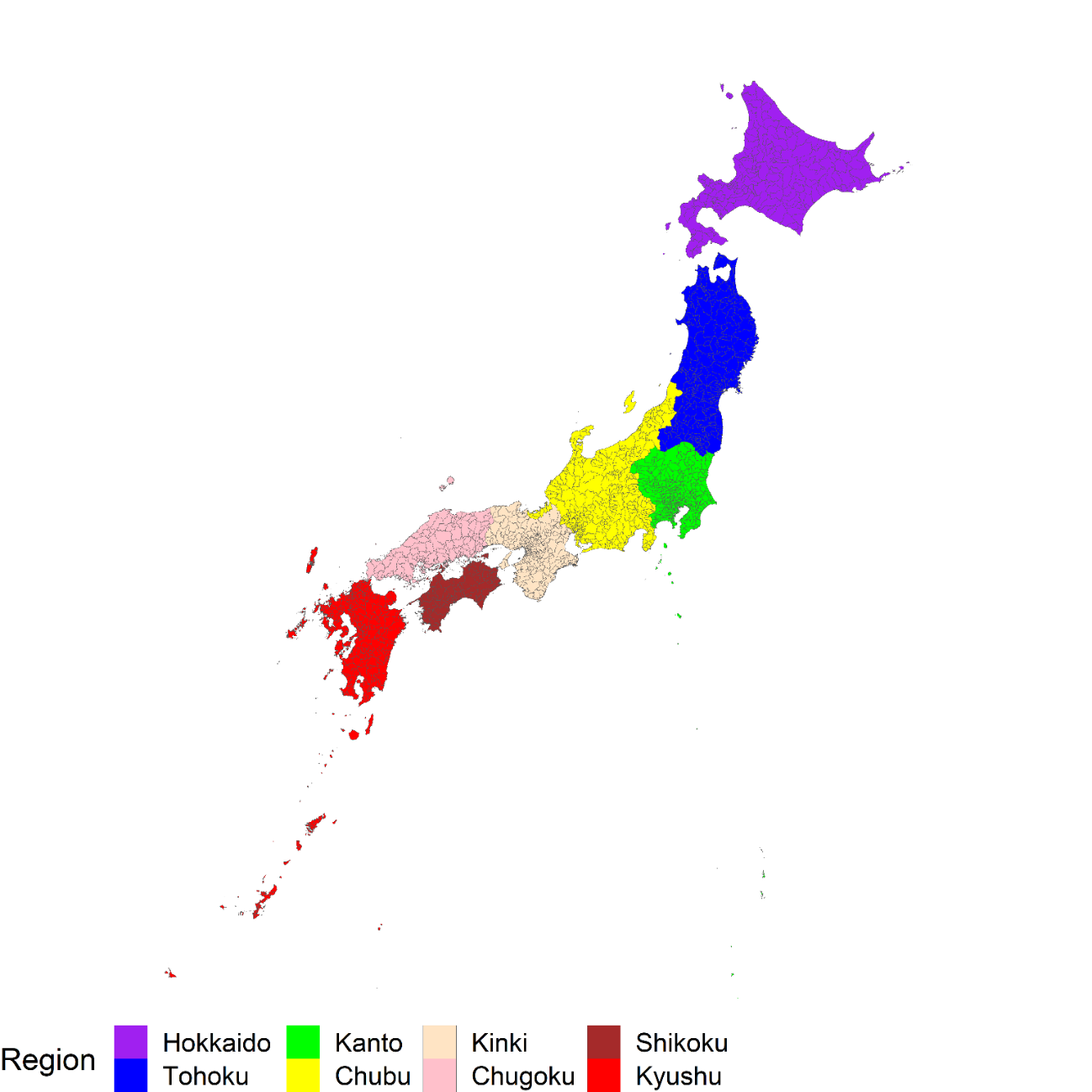 